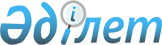 "Қазақстан Республикасының қаржы полициясы органдарында қызмет өткеру туралы ережені бекіту туралы" Қазақстан Республикасы Президентінің 2005 жылғы 6 қыркүйектегі № 1642 Жарлығының күші жойылды деп тану туралыҚазақстан Республикасы Президентінің 2011 жылғы 25 шілдедегі № 127 ЖарлығыҚазақстан Республикасы Президенті 

мен Үкіметі актілерінің жинағында 

жариялануға тиіс              ҚАУЛЫ ЕТЕМІН:



      1. «Қазақстан Республикасының қаржы полициясы органдарында қызмет өткеру туралы ережені бекіту туралы» Қазақстан Республикасы Президентінің 2005 жылғы 6 қыркүйектегі № 1642 Жарлығының (Қазақстан Республикасының ПҮАЖ-ы, 2005 ж., № 35, 481-құжат) күші жойылды деп танылсын.



      2. Осы Жарлық қол қойылған күнінен бастап қолданысқа енгізіледі.      Қазақстан Республикасының

      Президенті                                 Н. Назарбаев
					© 2012. Қазақстан Республикасы Әділет министрлігінің «Қазақстан Республикасының Заңнама және құқықтық ақпарат институты» ШЖҚ РМК
				